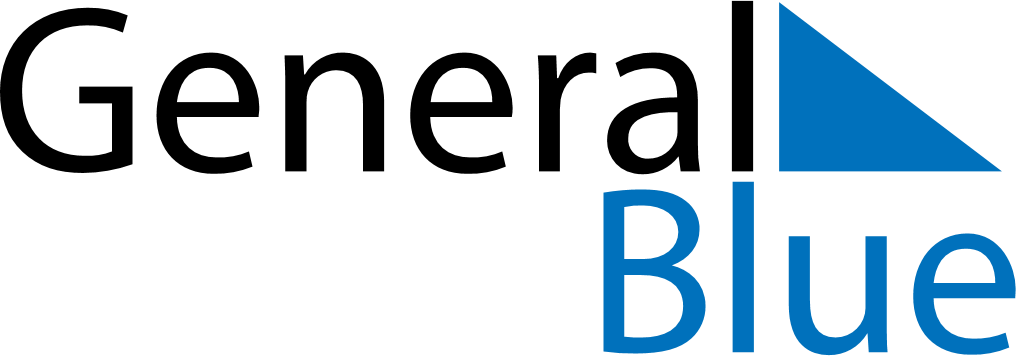 October 2024October 2024October 2024October 2024October 2024October 2024Alp, Catalonia, SpainAlp, Catalonia, SpainAlp, Catalonia, SpainAlp, Catalonia, SpainAlp, Catalonia, SpainAlp, Catalonia, SpainSunday Monday Tuesday Wednesday Thursday Friday Saturday 1 2 3 4 5 Sunrise: 7:49 AM Sunset: 7:34 PM Daylight: 11 hours and 44 minutes. Sunrise: 7:50 AM Sunset: 7:32 PM Daylight: 11 hours and 42 minutes. Sunrise: 7:51 AM Sunset: 7:31 PM Daylight: 11 hours and 39 minutes. Sunrise: 7:52 AM Sunset: 7:29 PM Daylight: 11 hours and 36 minutes. Sunrise: 7:54 AM Sunset: 7:27 PM Daylight: 11 hours and 33 minutes. 6 7 8 9 10 11 12 Sunrise: 7:55 AM Sunset: 7:25 PM Daylight: 11 hours and 30 minutes. Sunrise: 7:56 AM Sunset: 7:24 PM Daylight: 11 hours and 27 minutes. Sunrise: 7:57 AM Sunset: 7:22 PM Daylight: 11 hours and 25 minutes. Sunrise: 7:58 AM Sunset: 7:20 PM Daylight: 11 hours and 22 minutes. Sunrise: 7:59 AM Sunset: 7:19 PM Daylight: 11 hours and 19 minutes. Sunrise: 8:00 AM Sunset: 7:17 PM Daylight: 11 hours and 16 minutes. Sunrise: 8:01 AM Sunset: 7:15 PM Daylight: 11 hours and 13 minutes. 13 14 15 16 17 18 19 Sunrise: 8:03 AM Sunset: 7:14 PM Daylight: 11 hours and 11 minutes. Sunrise: 8:04 AM Sunset: 7:12 PM Daylight: 11 hours and 8 minutes. Sunrise: 8:05 AM Sunset: 7:11 PM Daylight: 11 hours and 5 minutes. Sunrise: 8:06 AM Sunset: 7:09 PM Daylight: 11 hours and 2 minutes. Sunrise: 8:07 AM Sunset: 7:07 PM Daylight: 11 hours and 0 minutes. Sunrise: 8:08 AM Sunset: 7:06 PM Daylight: 10 hours and 57 minutes. Sunrise: 8:10 AM Sunset: 7:04 PM Daylight: 10 hours and 54 minutes. 20 21 22 23 24 25 26 Sunrise: 8:11 AM Sunset: 7:03 PM Daylight: 10 hours and 51 minutes. Sunrise: 8:12 AM Sunset: 7:01 PM Daylight: 10 hours and 49 minutes. Sunrise: 8:13 AM Sunset: 7:00 PM Daylight: 10 hours and 46 minutes. Sunrise: 8:14 AM Sunset: 6:58 PM Daylight: 10 hours and 43 minutes. Sunrise: 8:16 AM Sunset: 6:57 PM Daylight: 10 hours and 41 minutes. Sunrise: 8:17 AM Sunset: 6:55 PM Daylight: 10 hours and 38 minutes. Sunrise: 8:18 AM Sunset: 6:54 PM Daylight: 10 hours and 35 minutes. 27 28 29 30 31 Sunrise: 7:19 AM Sunset: 5:52 PM Daylight: 10 hours and 33 minutes. Sunrise: 7:20 AM Sunset: 5:51 PM Daylight: 10 hours and 30 minutes. Sunrise: 7:22 AM Sunset: 5:50 PM Daylight: 10 hours and 27 minutes. Sunrise: 7:23 AM Sunset: 5:48 PM Daylight: 10 hours and 25 minutes. Sunrise: 7:24 AM Sunset: 5:47 PM Daylight: 10 hours and 22 minutes. 